探访德勤会计师事务所财经部实习学生简讯为进一步加强顶岗实习学生的管理，更清晰掌握学生顶岗的真实情况，根据就业处工作安排2019年7月2日星期二，就业处罗剑勇老师、培训处黄东侨主任，财经部唐警林部长，韦丽宝，张遇贤2位老师到佛山市南海区大沥德勤会计师事务所探访17春会电班顶岗实习的学生。罗老师一行受到德勤会计公司陈经理的热情接待。陈经理详细介绍了公司的发展前景和我校学生的实习工作情况，充分肯定我校实习学生在工作中的表现，对学生的实习工作感到满意。在陈经理的带领下，我们跟踪老师到学生的工作岗位，查看学生的工作环境，了解实习学生工作岗位和工作内容。实习学生向跟踪指导老师介绍了自己的工作情况，以及对工作的感受。实习跟踪老师也详细了解学生住宿、伙食等生活情况，对实习学生在实习中遇到的问题进行了记录，引导学生正确处理工作中遇到的问题，并跟学生强调实习工作中要时刻注意安全，把安全放在第一位，并要保持跟家长以及学校的紧密联系。通过本次跟踪，学校与实习学生、企业之间加强了联系，了解了企业和实习学生的基本情况。经过三方交流，提高了企业和实习学生的安全意识，增强学生把实习工作做得更好的信心，对保障实习学生权益和把我校顶岗实习工作做好提供了保证。附跟踪相片：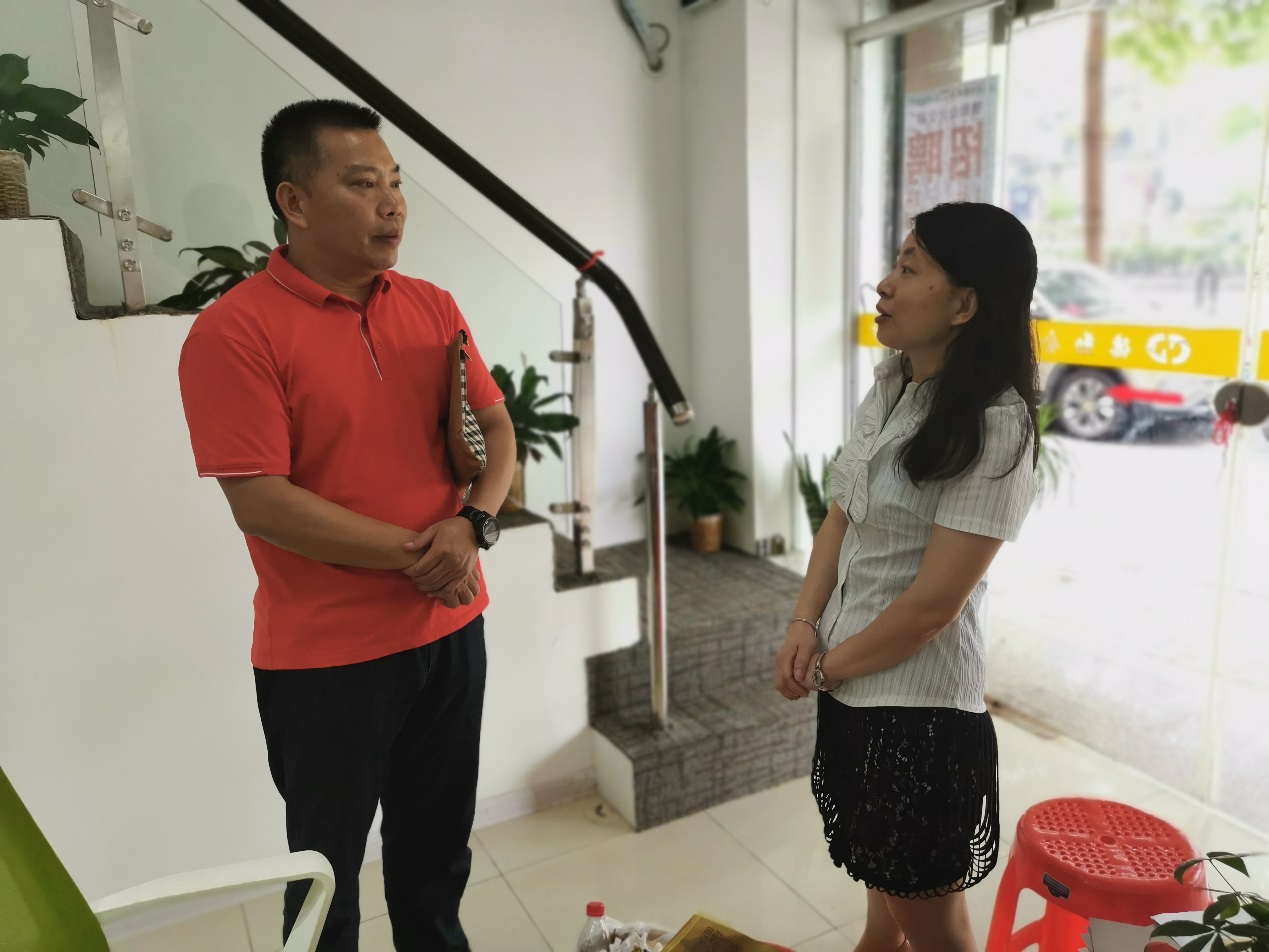 罗老师向陈经理了解学生的实习情况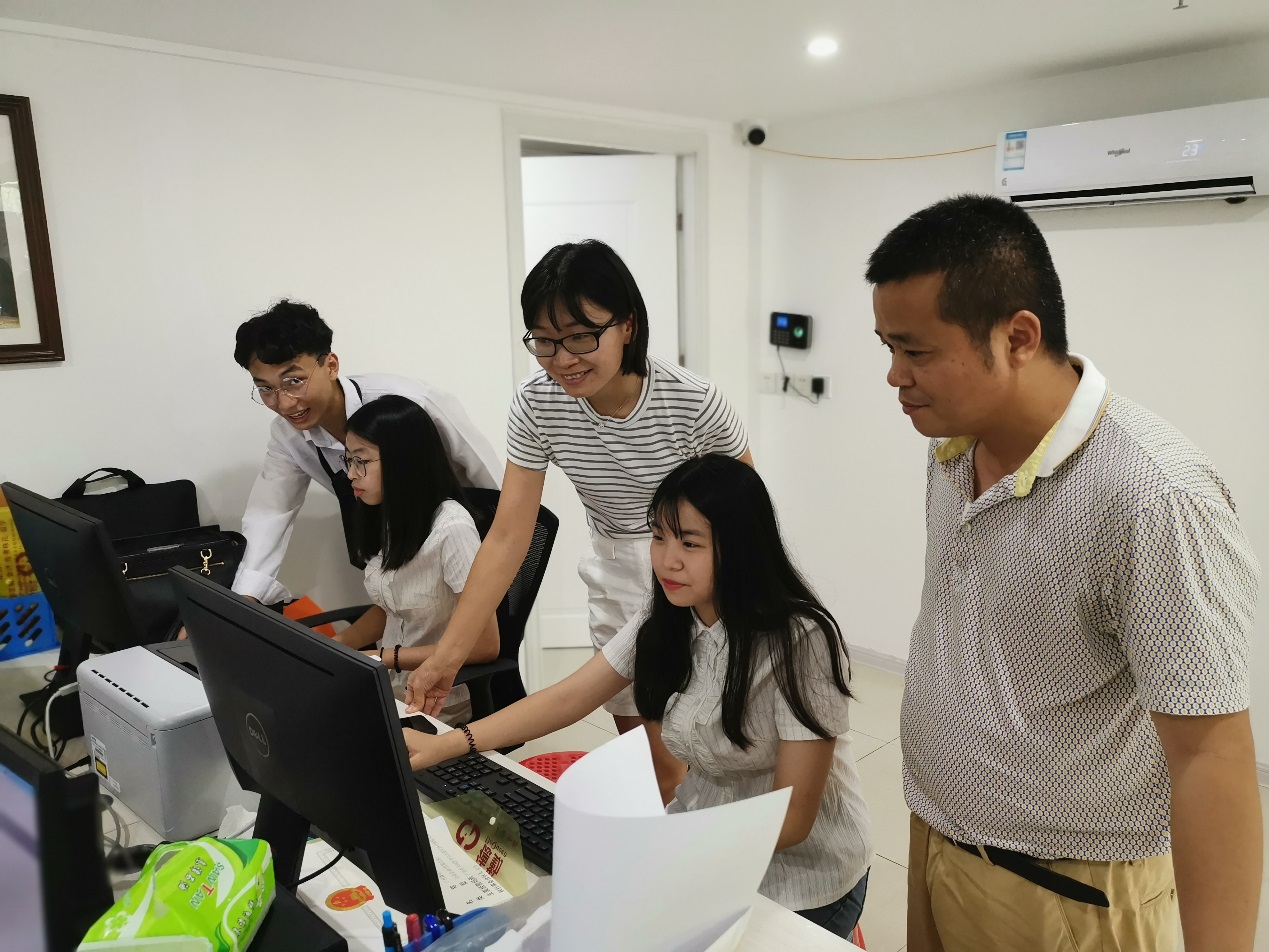 唐老师和张老师在了解实习学生工作情况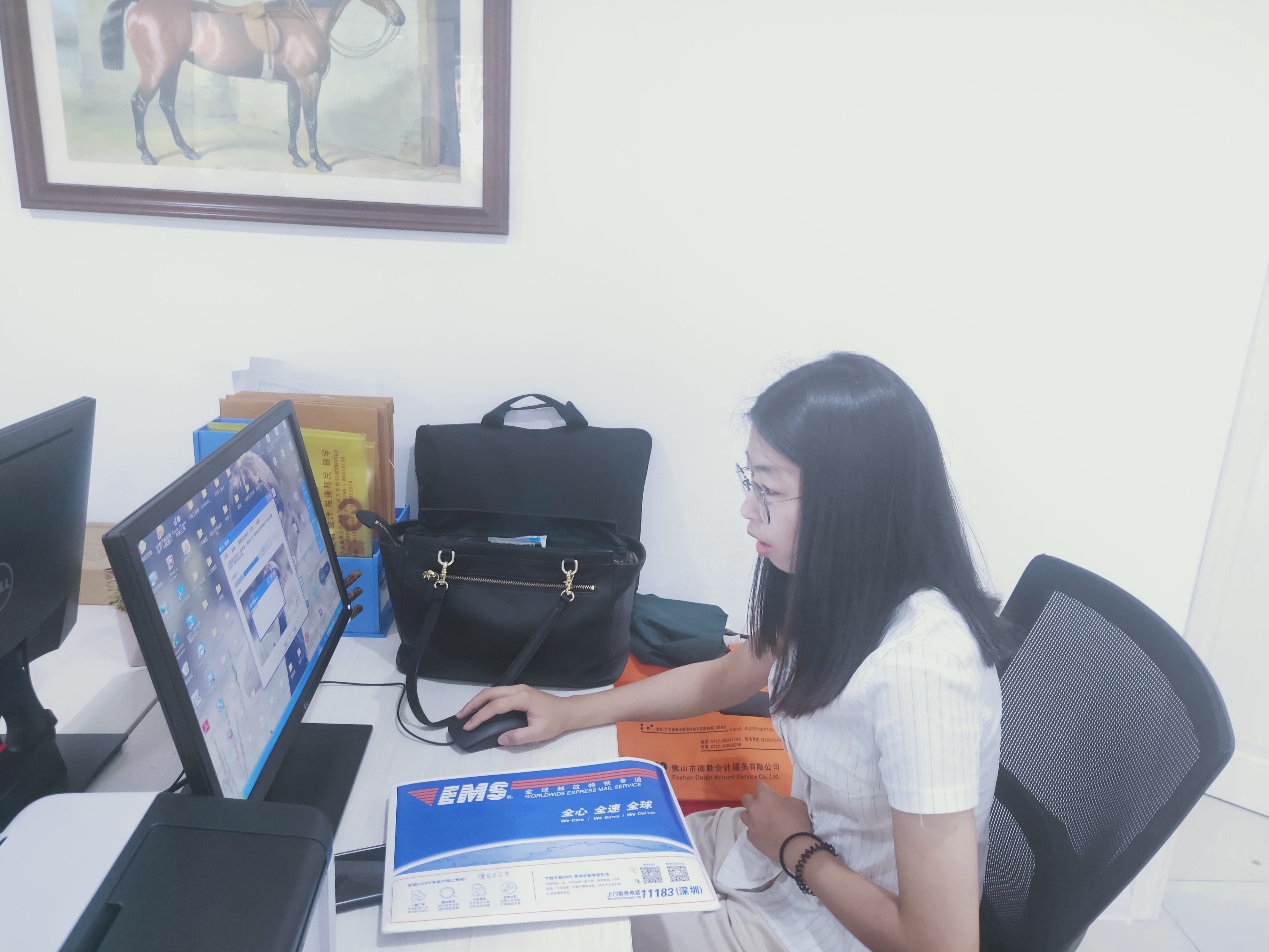 实习学生孙瑞红同学在工作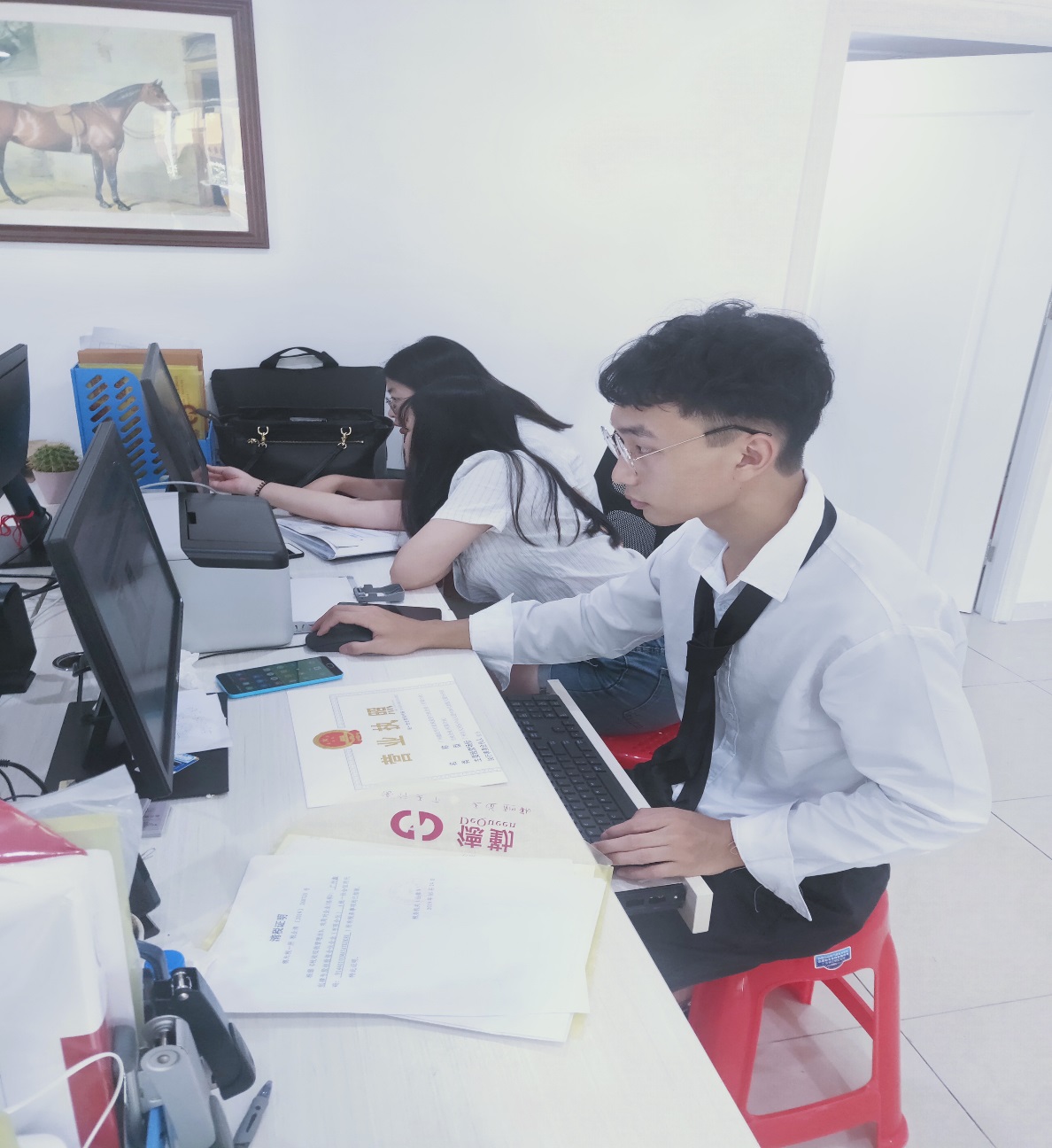 公司工作环境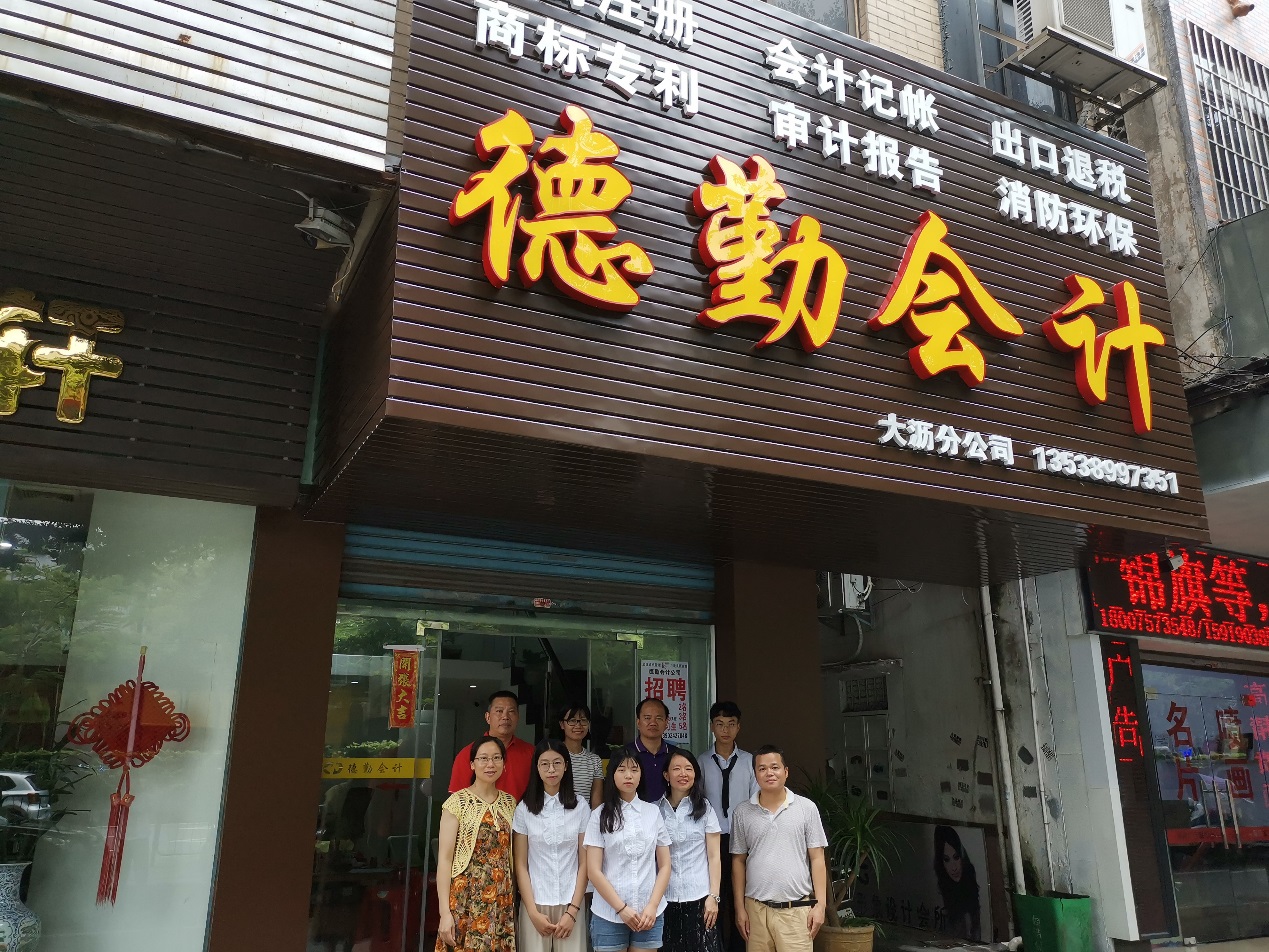 实习学生、企业负责人和跟踪老师合影